DIRECTRICES

PARA LA EJECUCIÓN DEL EXAMEN

DE LA DISTINCIÓN, LA HOMOGENEIDAD Y LA ESTABILIDADNombres alternativos:*DOCUMENTOS CONEXOSEstas directrices de examen deberán leerse en conjunción con la Introducción General y sus documentos TGP conexos.ÍNDICE	PÁGINA1.	Objeto de estas directrices de examen	32.	Material necesario	33.	Método de examen	33.1	Número de ciclos de cultivo	33.2	Lugar de ejecución de los ensayos	33.3	Condiciones para efectuar el examen	33.4	Diseño de los ensayos	33.5	Ensayos adicionales	34.	Evaluación de la distinción, la homogeneidad y la estabilidad	44.1	Distinción	44.2	Homogeneidad	54.3	Estabilidad	55.	Modo de agrupar las variedades y organización de los ensayos en cultivo	56.	Introducción a la tabla de caracteres	66.1	Categorías de caracteres	66.2	Niveles de expresión y notas correspondientes	66.3	Tipos de expresión	66.4	Variedades ejemplo	76.5	Leyenda	77.	Table of Characteristics/Tableau des caractères/Merkmalstabelle/Tabla de caracteres	88.	Explicaciones de la tabla de caracteres	128.1	Explicaciones relativas a varios caracteres	128.2	Explicaciones relativas a caracteres individuales	139.	Bibliografía	1510.	Cuestionario Técnico	16Objeto de estas directrices de examen	Las presentes directrices de examen se aplican a todas las variedades de Chloris gayana Kunth.Material necesario2.1	Las autoridades competentes deciden cuándo, dónde y en qué cantidad y calidad se deberá entregar el material vegetal necesario para la ejecución del examen de  solicitantes que presenten material procedente de un país distinto de aquel en el que se efectuará el examen, deberán asegurarse de que se han cumplido todas las formalidades aduaneras y fitosanitarias.2.2	El material se entregará en forma de semilla.2.3	La cantidad mínima de material vegetal que ha de entregar el solicitante deberá ser de:500 g.La semilla deberá satisfacer, por lo menos, los requisitos mínimos de germinación, pureza analítica y de la especie, sanidad y contenido de humedad que especifiquen las autoridades competentes.  Cuando la semilla deba almacenarse, la capacidad de germinación deberá ser lo más elevada posible y deberá ser especificada por el solicitante.2.4	El material vegetal proporcionado deberá presentar una apariencia saludable y no carecer de vigor ni estar afectado por enfermedades o plagas importantes.2.5	El material vegetal deberá estar exento de todo tratamiento que afecte la expresión de los caracteres de la variedad, salvo autorización en contrario o solicitud expresa de las autoridades competentes.  Si ha sido tratado, se deberá indicar en detalle el tratamiento aplicado.Método de examen3.1	Número de ciclos de cultivo	La duración mínima de los ensayos deberá ser normalmente de dos ciclos de cultivo independientes.3.2	Lugar de ejecución de los ensayos	Normalmente los ensayos deberán efectuarse en un sólo lugar.  En el documento TGP/9 “Examen de la distinción” se ofrece orientación respecto a los ensayos realizados en más de un lugar.3.3	Condiciones para efectuar el examen	Se deberán efectuar los ensayos en condiciones que aseguren un desarrollo satisfactorio para la expresión de los caracteres pertinentes de la variedad y para la ejecución del examen.3.4	Diseño de los ensayos3.4.1	Cada ensayo deberá tener por finalidad la obtención de al menos 60 plantas, que se dividirán en al menos 2 repeticiones.3.4.2	Los ensayos deberán concebirse de tal manera que se permita la extracción de plantas o partes de plantas para efectuar medidas y conteos, sin perjudicar las observaciones ulteriores que deberán efectuarse hasta el final del ciclo de cultivo.3.5	Ensayos adicionales	Se podrán efectuar ensayos adicionales para estudiar caracteres pertinentes.Evaluación de la distinción, la homogeneidad y la estabilidad4.1	Distinción4.1.1	Recomendaciones generales	Es de particular importancia para los usuarios de estas directrices de examen consultar  antes de tomar decisiones relativas a  embargo, a continuación se citan una serie de aspectos que han de tenerse en cuenta en las directrices de examen. 4.1.2	Diferencias consistentes	Las diferencias observadas entre variedades pueden ser tan evidentes que no sea necesario más de un ciclo de cultivo.  Asimismo, en algunas circunstancias, la influencia del medio ambiente no reviste la importancia suficiente como para requerir más de un único ciclo de cultivo con el fin de garantizar que las diferencias observadas entre variedades son suficientemente consistentes.  Una manera de garantizar que una diferencia en un carácter, observada en un ensayo en cultivo, sea lo suficientemente consistente es examinar el carácter en al menos dos ciclos de cultivo independientes.4.1.3	Diferencias claras	Determinar si una diferencia entre dos variedades es clara depende de muchos factores y, para ello se tendría que considerar, en particular, el tipo de expresión del carácter que se esté examinando, es decir, si éste se expresa de manera cualitativa, cuantitativa o pseudocualitativa.  Por consiguiente, es importante que los usuarios de estas directrices de examen estén familiarizados con las recomendaciones contenidas en  antes de tomar decisiones relativas a la distinción. 4.1.4	Número de plantas/ partes de plantas que se ha de examinar	Salvo indicación en contrario, a los efectos de la distinción, todas las observaciones de plantas individuales deberán efectuarse en 20 plantas o partes de cada una de las 20 plantas, y cualquier otra observación se efectuará en todas las plantas del ensayo, sin tener en cuenta las plantas fuera de tipo.  4.1.5	Método de observación	El método recomendado para observar los caracteres a los fines del examen de la distinción se indica en la segunda columna de la tabla de caracteres mediante la siguiente clave (véase el documento TGP/9 “Examen de la distinción”, sección 4 “Observación de los caracteres”):MG:	medición única de un grupo de varias plantas o partes de plantasMS:	medición de varias plantas o partes de plantas individualesVG:	evaluación visual mediante una única observación de un grupo de varias plantas o partes de plantasVS:	evaluación visual mediante la observación de varias plantas o partes de plantas individualesTipo de observación  visual (V) o medición (M)La observación “visual” (V) es una observación basada en la opinión del experto.  A los fines del presente documento, por observación “visual” se entienden las observaciones sensoriales de los expertos y, por lo tanto, también incluye el olfato, el gusto y el tacto. La observación visual comprende además las observaciones en las que el experto utiliza referencias (por ejemplo, diagramas, variedades ejemplo, comparación por pares) o gráficos no lineales (por ejemplo, cartas de colores).  La medición (M) es una observación objetiva que se realiza frente a una escala lineal calibrada, por ejemplo, utilizando una regla, una báscula, un colorímetro, fechas, recuentos, etc.Tipo de registro(s):  un grupo de plantas (G) o plantas individuales (S)A los fines de la distinción, las observaciones pueden registrarse mediante una observación global de un grupo de plantas o partes de plantas (G) o mediante observaciones de varias plantas o partes de plantas individuales (S).  En la mayoría de los casos, la observación del tipo “G” proporciona un único registro por variedad y no es posible ni necesario aplicar métodos estadísticos en un análisis planta por planta para la evaluación de la distinción.Para los casos en que en la tabla de caracteres se indica más de un método de observación de los caracteres (p. ej. VG/MG), en la Sección 4.2 del documento TGP/9 se ofrece orientación sobre la elección de un método apropiado.4.2	Homogeneidad4.2.1	Es particularmente importante que los usuarios de estas directrices de examen consulten la Introducción General antes de tomar decisiones relativas a la homogeneidad.  Sin embargo, a continuación se citan una serie de aspectos que han de tenerse en cuenta en las directrices de examen.4.2.2	La evaluación de la homogeneidad se realizará de conformidad con las recomendaciones que figuran en la Introducción General. Para los caracteres Planta: ploidía (carácter 1) e Inflorescencia: color de las espigas (carácter 22), deberá aplicarse una población estándar del 2% y una probabilidad de aceptación del 95%, como mínimo.  En el caso de un tamaño de muestra de 60 plantas, se permitirán 3 plantas fuera de tipo.4.3	Estabilidad4.3.1	En la práctica no es frecuente que se conduzcan exámenes de la estabilidad que brinden resultados tan fiables como los obtenidos en el examen de la distinción y  obstante, la experiencia ha demostrado que en muchos tipos de variedades, cuando una variedad haya demostrado ser homogénea, también podrá considerarse estable.4.3.2	Cuando corresponda, o en caso de duda, la estabilidad podrá evaluarse adicionalmente, examinando un nuevo lote de semillas, para asegurarse de que presenta los mismos caracteres que el material suministrado inicialmente.Modo de agrupar las variedades y organización de los ensayos en cultivo5.1	Los caracteres de agrupamiento contribuyen a seleccionar las variedades notoriamente conocidas que se han de cultivar en el ensayo con las variedades candidatas y a la manera en que estas variedades se dividen en grupos para facilitar la evaluación de la distinción.5.2	Los caracteres de agrupamiento son aquellos en los que los niveles de expresión documentados, aun cuando hayan sido registrados en distintos lugares, pueden utilizarse, individualmente o en combinación con otros caracteres similares:  a) para seleccionar las variedades notoriamente conocidas que puedan ser excluidas del ensayo en cultivo utilizado para el examen de la distinción;  y b) para organizar el ensayo en cultivo de manera tal que variedades similares queden agrupadas conjuntamente.5.3	Se ha acordado la utilidad de los siguientes caracteres de agrupamiento:a)	Planta:  ploidía (carácter 1)b)	Planta:  porte (carácter 2)c)	Inflorescencia:  porte de las espigas (carácter 21)d)	Época de floración (carácter 25)5.4	En la Introducción General y en el documento TGP/9 “Examen de la distinción” se dan orientaciones sobre el uso de los caracteres de agrupamiento en el proceso de examen de la distinción.Introducción a la tabla de caracteres6.1	Categorías de caracteres6.1.1	Caracteres estándar de las directrices de examen	Los caracteres estándar de las directrices de examen son aquellos que han sido aprobados por la UPOV para el examen DHE y de los cuales los Miembros de la Unión pueden elegir los que convengan para determinadas circunstancias.6.1.2	Caracteres con asterisco	Los caracteres con asterisco (señalados con *) son los caracteres incluidos en las directrices de examen que son importantes para la armonización internacional de las descripciones de variedades y que deberán utilizarse siempre en el examen DHE e incluirse en la descripción de la variedad por todos los Miembros de la Unión, excepto cuando el nivel de expresión de un carácter precedente o las condiciones medioambientales de la región lo imposibiliten.6.2	Niveles de expresión y notas correspondientes6.2.1	Se atribuyen a cada carácter niveles de expresión con el fin de definir el carácter y armonizar las descripciones.  A cada nivel de expresión corresponde una nota numérica para facilitar el registro de los datos y la elaboración y el intercambio de la descripción.6.2.2	En el caso de los caracteres cualitativos y pseudocualitativos (véase el Capítulo 6.3),  todos los niveles pertinentes de expresión se presentan en el carácter.  Sin embargo, en el caso de caracteres cuantitativos con cinco o más niveles puede utilizarse una escala abreviada para reducir al mínimo el tamaño de la tabla de caracteres.  Por ejemplo, respecto de un carácter cuantitativo de nueve niveles de expresión, la presentación de los niveles de expresión en las directrices de examen puede abreviarse como sigue:Ahora bien, cabe observar que los nueve niveles de expresión siguientes existen para describir las variedades y deberán utilizarse según proceda:6.2.3	Explicaciones más exhaustivas relativas a la presentación de los niveles de expresión y de las notas figuran en el documento TGP/7 “Elaboración de las directrices de examen”.6.3	Tipos de expresión	En la Introducción General figura una explicación de los tipos de expresión de los caracteres (cualitativo, cuantitativo y pseudocualitativo).6.4	Variedades ejemplo	En caso necesario, se proporcionan variedades ejemplo con el fin de aclarar los niveles de expresión de un carácter.6.5	Leyenda(*)	Carácter con asterisco 		– véase el Capítulo 6.1.2QL	Carácter cualitativo 		– véase el Capítulo 6.3QN	Carácter cuantitativo 		– véase el Capítulo 6.3PQ	Carácter pseudocualitativo 	– véase el Capítulo 6.3MG, MS, VG, VS 			–  véase el Capítulo 4.1.5(a)-(b)	Véanse las explicaciones de la tabla de caracteres en el Capítulo 8.1(+)	Véanse las explicaciones de la tabla de caracteres en el Capítulo 8.2.Table of Characteristics/Tableau des caractères/Merkmalstabelle/Tabla de caracteresExplicaciones de la tabla de caracteres8.1	Explicaciones relativas a varios caracteresLos caracteres que contengan la siguiente clave en la segunda columna de la tabla de caracteres deberán examinarse como se indica a continuación:Las observaciones del estolon se realizan en el cuarto nudo de estolón visible desde la parte distal del estolón. Ilustración de una planta de hierba de Rhodes en la que se muestra la ubicación de sus distintas partes: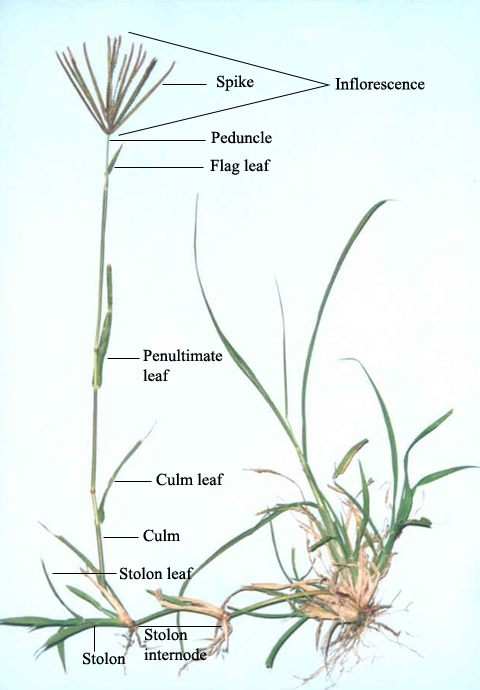 (Imagen cortesía de NSW Trade and Investment - Primary Industries)8.2	Explicaciones relativas a caracteres individualesAd. 1:  Planta:  ploidía	La ploidía de las plantas se determina mediante técnicas de análisis citológico de ápices radiculares.  Los ápices radiculares se toman de plantas en crecimiento activo.  Los ápices radiculares se someten a una fijación previa durante 4 horas en una solución acuosa recién preparada de -bromonaftaleno.  A las 4 horas, los ápices radiculares se fijan durante al menos 1 hora en una mezcla 3:1 de etanol puro y ácido acético recién preparada.  A continuación, se hidrolizan en ácido clorhídrico 1 N a 60 ºC durante 10 minutos.  Tras la hidrólisis, los ápices radiculares se tiñen con fucsina básica decolorada (Darlington y La Cour, 1962) durante al menos 30 minutos.  Se retira el extremo del ápice de la raíz y se monta sobre un portaobjetos con acetoorceína (Darlington y La Cour, 1962).  Se coloca un cubreobjetos y, tras eliminar las burbujas golpeando suavemente, se aplasta con el dedo pulgar.  Se observa con objetivo de inmersión en aceite de gran aumento.  Se cuentan los cromosomas de al menos dos divisiones mitóticas por planta.  Las plantas diploides tienen 20 cromosomas (2n=20) y las plantas tetraploides tienen 40 cromosomas (2n=40). Ad. 2:  Planta:  porte	El porte de la planta se determina en la fase vegetativa justo antes de la floración o en la fase inicial de la floración.  Se debe determinar mediante una evaluación visual del porte de las hojas y del desarrollo de estolones laterales.  Deberá partirse del ángulo formado por las hojas exteriores con un eje central imaginario.  Los estados se describen mediante la siguiente escala de 1 a 9.  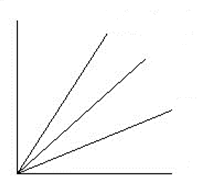 Ad. 3:  Estolón:  número de ramificaciones	El número de ramificaciones del estolón debe observarse contando el número de ramificaciones desde la parte distal del estolón hasta el cuarto nudo de estolón visible.Ad. 6:  Estolón:  longitud de la vaina de la hoja Ad. 7:  Estolón:  longitud del limboAd. 8:  Estolón:  anchura del limbo	Las observaciones de la hoja del estolón deben realizarse en la hoja del cuarto estolón visible desde la parte distal del estolón. Ad. 9:  Culmo:  longitud	Se mide la distancia de la parte inferior del culmo a la base de la inflorescencia.Ad. 10:  Culmo:  grosor	Se realiza una primera medición del grosor del culmo en el primer entrenudo bajo la última hoja y se realiza una segunda medición del grosor del culmo en el segundo entrenudo desde la parte inferior del culmo.  Se toma el promedio de estas dos mediciones. 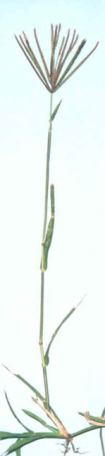 Ad. 18:  Pedúnculo:  longitudLa longitud del pedúnculo se mide desde el nudo más alto a la parte inferior de las espigas.Ad. 19:  Pedúnculo:  grosorEl grosor del pedúnculo se mide a una distancia de 1-2 cm por debajo de las espigas. Ad. 21:  Inflorescencia:  porte de las espigasAd. 23:  Inflorescencia:  longitud de las espigasDeberá medirse la espiga más larga.Ad. 25:  Época de floración La época de floración es cuando 50% de las plantas tienen espigas totalmente visibles.BibliografíaBogdan, A.V., 1961:  Intra variety variation in Rhodes grass (Chloris gayana Kunth.) in .  Journal of British Grassland Society 16, pp. 238-239 Darlington, C.D., La Cour, L.F., 1962:  The Handling of Chromosomes (Fourth Revised Edition).  George Allen and Unwin Limited, Londres, GBHutton, E.M., 1961:  Inter-variety variation in  grass (Chloris gayana Kunth.).  Journal of British Grassland Society 16, pp. 23-29Kokubu, T., Taira, M., 1982:  Some morphological characters and reproductive method of diploid and tetraploid varieties in  grass Chloris gayana Kunth.  Memoirs of the Faculty of Agriculture, , 18, JP, pp. 61-68, et. al. 1990:  Grasses of Temperate , A Field Guide. Inkata Press, Melbourne, AULoch, D.S., , G.L., 1999:  Chloris gayana in . In: Loch, D.S. and , J.E. (eds) Forage Seed Production Volume 2:  Tropical and Subtropical Species.  CAB International, , GB, pp. 341-349Loch, D.S., Rethman, N.F.G., van Niekerk, W.A., 2004:  Rhodesgrass.  In: Moser, L.E., Burson, B.L., Sollenberger, L.E., (eds) Warm-Season (C4) Grasses.  Agronomy Monograph No. 45, American Society of Agronomy, Crop Science Society of America, Soil Science Society of America, Madison, WI, US, pp. 833-872.NSW Trade and Investment -Primary Industries, Rhodes grass image from Agnote DPI-298 (3rd Ed).Orange, NSW.Oram, R.N., 1990:  Register of Australian Herbage Plant Cultivars. 3rd edition, Australian Herbage Plant Registration Authority, CSIRO Division of Plant Industry, , AUCuestionario Técnico[Fin del documento]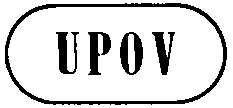 STG/300/1ORIGINAL: InglésFECHA:  2014-04-09UNIÓN INTERNACIONAL PARA LA PROTECCIÓN DE LAS OBTENCIONES VEGETALESUNIÓN INTERNACIONAL PARA LA PROTECCIÓN DE LAS OBTENCIONES VEGETALESUNIÓN INTERNACIONAL PARA LA PROTECCIÓN DE LAS OBTENCIONES VEGETALESGinebraGinebraGinebraHIERBA DE RHODESCódigo UPOV: CHLRS_GAYChloris gayana Kunth*Nombre botánico InglésFrancésAlemánEspañolChloris gayana KunthRhodesgrassHerbe de RhodesRhodesgrasGrama de Rhodes, Hierba de Rhodes, Pasto de RhodesLa finalidad de estas directrices (“directrices de examen”) es elaborar los principios que figuran en la Introducción General (documento TG/1/3) y sus documentos TGP conexos, con objeto de que sirvan de orientación práctica y detallada para el examen armonizado de la distinción, homogeneidad y estabilidad (DHE) y en particular, para identificar los caracteres apropiados para el examen DHE y producir descripciones armonizadas de variedades.NivelNotapequeño3mediano5grande7NivelNotamuy pequeño1muy pequeño a pequeño2pequeño3pequeño a mediano4mediano5mediano a grande6grande7grande a muy grande8muy grande9EnglishfrançaisdeutschespañolExample Varieties
Exemples
Beispielssorten
Variedades ejemploNote/
Nota
(*)
(+)MGPlant: ploidyPlante : ploïdiePflanze: PloidiePlanta: ploidíaQLdiploiddiploïdediploiddiploideFinecut, Gulfcut, Nemkat, Pioneer, Reclaimer, Salcut, Topcut2tetraploidtétraploïdetetraploidtetraploideBoma, Callide, Elmba, Mariner, Sabre, Toro4
(*)
(+)VSPlant: growth habitPlante : portPflanze: WuchsformPlanta: porteQNerectdresséaufrechterectoGulfcut1semi-erectdemi-dresséhalbaufrechtsemierectoReclaimer3intermediateintermédiairemittelintermedioKG25semi-prostratedemi-étaléhalb liegendsemipostradoKP47prostrateétaléliegendpostradoKP89

(+)VSStolon: number of branchesStolon : nombre de rameauxAusläufer: Anzahl VerzweigungenEstolón: número de ramificacionesQN(a)fewpetitwenigebajoAsatsuyu3mediummoyenmittelmedioPioneer5manygrandvielealtoKG2, KP87MSStolon: length of internodeStolon : longueur de l’entre-nœudAusläufer: InternodienlängeEstolón: longitud del entrenudoQN(a)shortcourtkurzcortoKG2, KP83(b)mediummoyenmittelmedioKP45longlonglanglargoMariner, Sabre7MSStolon: width of internodeStolon : largeur de l’entre-nœudAusläufer: InternodienbreiteEstolón: anchura del entrenudoQN(a)narrowétroit schmalestrechoKP43mediummoyenmittelmedioSamford, Topcut5broadlargebreitanchoCallide, Sabre, Toro7

(+)MSStolon: length of leaf sheathStolon : longueur de la gaineAusläufer: Länge der BlattscheideEstolón: longitud de la vaina de la hojaQN(a)shortcourtekurzcortaKG2, KP43mediummoyennemittelmedia5longlonguelanglargaMariner, Samford7

(+)MSStolon: length of leaf bladeStolon : longueur du limbeAusläufer: Länge der BlattspreiteEstolón: longitud del limboQN(a)shortcourtkurzcortoKG2, KP43mediummoyenmittelmedioMariner, Samford5longlonglanglargoToro, Sabre7

(+)MSStolon: width of leaf bladeStolon : largeur du limbeAusläufer: Breite der BlattspreiteEstolón: anchura del limboQN(a)narrowétroitschmalestrechoKP43mediummoyenmittelmedioMariner5broadlargebreitanchoSabre, Toro7
(*)
(+)MSCulm: lengthTige : longueurHalm: LängeCulmo: longitudQN(b)shortcourtekurzcortoKG23mediummoyennemittelmedioKP4, Salcut5longlonguelanglargoCallide, Mariner7 
(*)
(+)MSCulm: thicknessTige : épaisseurHalm: DickeCulmo: grosorQN(b)narrowétroiteschmalestrechoSalcut, Topcut3mediummoyennemittelmedioMariner, Samford5broadlargebreitanchoCallide, Toro7VGLeaf: intensity of green colorFeuille : intensité de la couleur verteBlatt: Intensität der GrünfärbungHoja: intensidad del color verdeQN(b)lightclairehellclaroSalcut1mediummoyennemittelmedioReclaimer2darkfoncéedunkeloscuroTopcut3MSPenultimate leaf: length of sheathAvant-dernière feuille : longueur de la gaineVorletztes Blatt: Länge der ScheidePenúltima hoja: longitud de la vainaQN(b)shortcourtekurzcortaKP83mediummoyennemittelmediaKG2, KP45longlonguelanglarga7MSPenultimate leaf: length of bladeAvant-dernière feuille : longueur du limbeVorletztes Blatt: Länge der SpreitePenúltima hoja: longitud del limboQN(b)shortcourtkurzcortoKP83mediummoyenmittelmedioKG2, KP45longlonglanglargo7MSPenultimate leaf: width of bladeAvant-dernière feuille : largeur du limbeVorletztes Blatt: Breite der SpreitePenúltima hoja: anchura del limboQN(b)narrowétroitschmalestrechoKG2, KP43mediummoyenmittelmedioKP85broadlargebreitanchoSabre7MSFlag leaf: length of sheathDernière feuille : longueur de la gaineFahnenblatt: Länge der ScheideÚltima hoja: longitud de la vainaQN(b)shortcourtekurzcortaKP83mediummoyennemittelmediaKG2, KP45longlonguelanglarga7
(*)MSFlag leaf: length of bladeDernière feuille : longueur du limbeFahnenblatt: Länge der SpreiteÚltima hoja: longitud del limboQN(b)shortcourtkurzcortoKP43mediummoyenmittelmedioMariner5longlonglanglargoSabre, Toro7MSFlag leaf: width of bladeDernière feuille : largeur du limbeFahnenblatt: Breite der SpreiteÚltima hoja: anchura del limboQN(b)narrowétroitschmalestrechoKP43mediummoyenmittelmedioKP85broadlargebreitanchoSabre7
(*)
(+)MSPeduncle: lengthPédoncule : longueurBlütenstandstiel: LängePedúnculo: longitudQN(b)shortcourtkurzcorto3mediummoyenmittelmedioKG25longlonglanglargoFinecut, KP4, KP8, Salcut7

(+)MSPeduncle: thicknessPédoncule : épaisseurBlütenstandstiel: DickePedúnculo: grosorQN(b)narrowétroitschmalestrechoSalcut, Topcut3mediummoyenmittelmedioKG2, KP4, KP85broadlargebreitanchoCallide, Toro7MSInflorescence: number of spikesInflorescence : nombre d’épisBlütenstand: Zahl der ÄhrenInflorescencia: número de espigasQN(b)fewpetitwenigebajoKP83mediummoyenmittelmedioKG2, KP45manygrand vielealtoMariner7
(*)
(+)VGInflorescence: attitude of spikesInflorescence : port des épisBlütenstand: ÄhrenhaltungInflorescencia: porte de las espigasQN(b)uprightdresséaufrechterguidoKG2, KP41spreading étalébreitwüchsigextendidoSamford2drooping retombantüberhängendcolganteMariner3weepingpleureurlang überhängendllorón4
(*)VGInflorescence: color of spikesInflorescence : couleur des épisBlütenstand: Farbe der ÄhrenInflorescencia: color de las espigasPQ(b)light yellowjaune clairhellgelbamarillo claroAsatsuyu1light brownbrun clairhellbraunmarrón claroKG22medium brownbrun moyenmittelbraunmarrón medioKP83dark brownbrun foncédunkelbraunmarrón oscuroKP44blacknoirschwarznegro5

(+)MSInflorescence: length of spikesInflorescence : longueur des épisBlütenstand: ÄhrenlängeInflorescencia: longitud de las espigasQN(b)shortcourtkurzcortaKG2, KP43mediummoyenmittelmediaCallide, Samford5longlonglanglargaMariner, Toro7VSAwn: lengthBarbe : longueurGranne: LängeArista: longitudQNshortcourtekurzcortaSalcut, Topcut3mediummoyennemittelmediaKG2, KP4, KP85longlonguelanglargaCallide7
(*)
(+)MGTime of floweringÉpoque de floraisonZeitpunkt der BlüteÉpoca de floraciónQNvery earlytrès précocesehr frühmuy tempranaFinecut, Gulfcut, Reclaimer, Topcut1earlyprécocefrühtempranaNemkat3mediummoyennemittelmediaKG2, KP4, KP85late tardivespättardía Callide, Samford7very latetrès tardivesehr spätmuy tardíaMariner, Toro9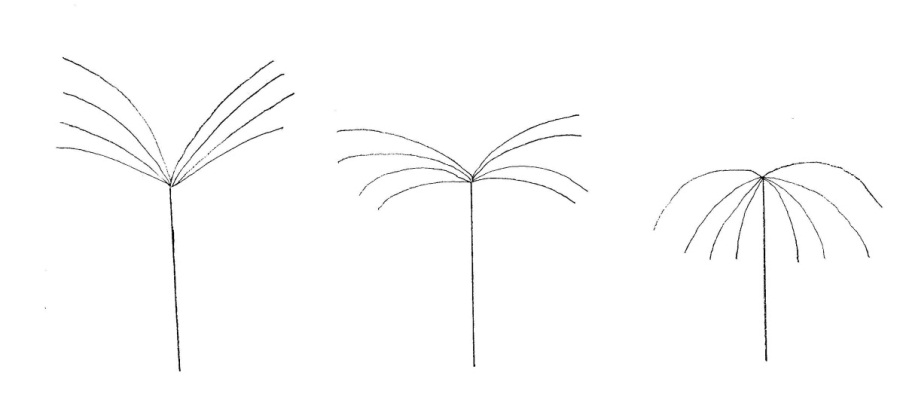 1234erguidoextendidocolgantellorónCUESTIONARIO TÉCNICOCUESTIONARIO TÉCNICOCUESTIONARIO TÉCNICOCUESTIONARIO TÉCNICOPágina {x} de {y}Página {x} de {y}Número de referencia:Número de referencia:Número de referencia:Número de referencia:Número de referencia:Número de referencia:Fecha de la solicitud:Fecha de la solicitud:Fecha de la solicitud:Fecha de la solicitud:Fecha de la solicitud:Fecha de la solicitud:(no debe ser rellenado por el solicitante)(no debe ser rellenado por el solicitante)(no debe ser rellenado por el solicitante)(no debe ser rellenado por el solicitante)(no debe ser rellenado por el solicitante)(no debe ser rellenado por el solicitante)CUESTIONARIO TÉCNICO
rellénese junto con la solicitud de derechos de obtentorCUESTIONARIO TÉCNICO
rellénese junto con la solicitud de derechos de obtentorCUESTIONARIO TÉCNICO
rellénese junto con la solicitud de derechos de obtentorCUESTIONARIO TÉCNICO
rellénese junto con la solicitud de derechos de obtentorCUESTIONARIO TÉCNICO
rellénese junto con la solicitud de derechos de obtentorCUESTIONARIO TÉCNICO
rellénese junto con la solicitud de derechos de obtentorCUESTIONARIO TÉCNICO
rellénese junto con la solicitud de derechos de obtentorCUESTIONARIO TÉCNICO
rellénese junto con la solicitud de derechos de obtentorCUESTIONARIO TÉCNICO
rellénese junto con la solicitud de derechos de obtentorCUESTIONARIO TÉCNICO
rellénese junto con la solicitud de derechos de obtentorCUESTIONARIO TÉCNICO
rellénese junto con la solicitud de derechos de obtentorCUESTIONARIO TÉCNICO
rellénese junto con la solicitud de derechos de obtentor1.	Objeto del Cuestionario Técnico1.	Objeto del Cuestionario Técnico1.	Objeto del Cuestionario Técnico1.	Objeto del Cuestionario Técnico1.	Objeto del Cuestionario Técnico1.	Objeto del Cuestionario Técnico1.	Objeto del Cuestionario Técnico1.	Objeto del Cuestionario Técnico1.	Objeto del Cuestionario Técnico1.	Objeto del Cuestionario Técnico1.	Objeto del Cuestionario Técnico1.	Objeto del Cuestionario Técnico1.1	Nombre botánico1.1	Nombre botánico1.1	Nombre botánicoChloris gayana KunthChloris gayana KunthChloris gayana KunthChloris gayana KunthChloris gayana KunthChloris gayana KunthChloris gayana Kunth1.2	Nombre común1.2	Nombre común1.2	Nombre comúnHierba de RhodesHierba de RhodesHierba de RhodesHierba de RhodesHierba de RhodesHierba de RhodesHierba de Rhodes2.	Solicitante2.	Solicitante2.	Solicitante2.	Solicitante2.	Solicitante2.	Solicitante2.	Solicitante2.	Solicitante2.	Solicitante2.	Solicitante2.	Solicitante2.	SolicitanteNombreNombreNombreDirecciónDirecciónDirecciónNúmero de teléfonoNúmero de teléfonoNúmero de teléfonoNúmero de faxNúmero de faxNúmero de faxDirección de correo-eDirección de correo-eDirección de correo-eObtentor (si no es el solicitante)Obtentor (si no es el solicitante)Obtentor (si no es el solicitante)3.	Denominación propuesta y referencia del obtentor3.	Denominación propuesta y referencia del obtentor3.	Denominación propuesta y referencia del obtentor3.	Denominación propuesta y referencia del obtentor3.	Denominación propuesta y referencia del obtentor3.	Denominación propuesta y referencia del obtentor3.	Denominación propuesta y referencia del obtentor3.	Denominación propuesta y referencia del obtentor3.	Denominación propuesta y referencia del obtentor3.	Denominación propuesta y referencia del obtentor3.	Denominación propuesta y referencia del obtentor3.	Denominación propuesta y referencia del obtentorDenominación propuestaDenominación propuestaDenominación propuesta	(si procede)	(si procede)	(si procede)Referencia del obtentorReferencia del obtentorReferencia del obtentor#4.	Información sobre el método de obtención y la reproducción de la variedad	4.1 	Método de obtenciónVariedad resultante de:4.1.1	Cruzamientoa)	cruzamiento controlado	[    ]	(sírvase mencionar las variedades parentales)(…………………..……………..…)	x	(……………..…………………..…)línea parental femenina		línea parental masculinab)	cruzamiento parcialmente desconocido	[    ]	(sírvase mencionar la variedad o variedades parentales conocidas)(…………………..……………..…)	x	(……………..…………………..…)línea parental femenina		línea parental masculinac)	cruzamiento desconocido	[    ]#4.	Información sobre el método de obtención y la reproducción de la variedad	4.1 	Método de obtenciónVariedad resultante de:4.1.1	Cruzamientoa)	cruzamiento controlado	[    ]	(sírvase mencionar las variedades parentales)(…………………..……………..…)	x	(……………..…………………..…)línea parental femenina		línea parental masculinab)	cruzamiento parcialmente desconocido	[    ]	(sírvase mencionar la variedad o variedades parentales conocidas)(…………………..……………..…)	x	(……………..…………………..…)línea parental femenina		línea parental masculinac)	cruzamiento desconocido	[    ]#4.	Información sobre el método de obtención y la reproducción de la variedad	4.1 	Método de obtenciónVariedad resultante de:4.1.1	Cruzamientoa)	cruzamiento controlado	[    ]	(sírvase mencionar las variedades parentales)(…………………..……………..…)	x	(……………..…………………..…)línea parental femenina		línea parental masculinab)	cruzamiento parcialmente desconocido	[    ]	(sírvase mencionar la variedad o variedades parentales conocidas)(…………………..……………..…)	x	(……………..…………………..…)línea parental femenina		línea parental masculinac)	cruzamiento desconocido	[    ]#4.	Información sobre el método de obtención y la reproducción de la variedad	4.1 	Método de obtenciónVariedad resultante de:4.1.1	Cruzamientoa)	cruzamiento controlado	[    ]	(sírvase mencionar las variedades parentales)(…………………..……………..…)	x	(……………..…………………..…)línea parental femenina		línea parental masculinab)	cruzamiento parcialmente desconocido	[    ]	(sírvase mencionar la variedad o variedades parentales conocidas)(…………………..……………..…)	x	(……………..…………………..…)línea parental femenina		línea parental masculinac)	cruzamiento desconocido	[    ]#4.	Información sobre el método de obtención y la reproducción de la variedad	4.1 	Método de obtenciónVariedad resultante de:4.1.1	Cruzamientoa)	cruzamiento controlado	[    ]	(sírvase mencionar las variedades parentales)(…………………..……………..…)	x	(……………..…………………..…)línea parental femenina		línea parental masculinab)	cruzamiento parcialmente desconocido	[    ]	(sírvase mencionar la variedad o variedades parentales conocidas)(…………………..……………..…)	x	(……………..…………………..…)línea parental femenina		línea parental masculinac)	cruzamiento desconocido	[    ]#4.	Información sobre el método de obtención y la reproducción de la variedad	4.1 	Método de obtenciónVariedad resultante de:4.1.1	Cruzamientoa)	cruzamiento controlado	[    ]	(sírvase mencionar las variedades parentales)(…………………..……………..…)	x	(……………..…………………..…)línea parental femenina		línea parental masculinab)	cruzamiento parcialmente desconocido	[    ]	(sírvase mencionar la variedad o variedades parentales conocidas)(…………………..……………..…)	x	(……………..…………………..…)línea parental femenina		línea parental masculinac)	cruzamiento desconocido	[    ]#4.	Información sobre el método de obtención y la reproducción de la variedad	4.1 	Método de obtenciónVariedad resultante de:4.1.1	Cruzamientoa)	cruzamiento controlado	[    ]	(sírvase mencionar las variedades parentales)(…………………..……………..…)	x	(……………..…………………..…)línea parental femenina		línea parental masculinab)	cruzamiento parcialmente desconocido	[    ]	(sírvase mencionar la variedad o variedades parentales conocidas)(…………………..……………..…)	x	(……………..…………………..…)línea parental femenina		línea parental masculinac)	cruzamiento desconocido	[    ]#4.	Información sobre el método de obtención y la reproducción de la variedad	4.1 	Método de obtenciónVariedad resultante de:4.1.1	Cruzamientoa)	cruzamiento controlado	[    ]	(sírvase mencionar las variedades parentales)(…………………..……………..…)	x	(……………..…………………..…)línea parental femenina		línea parental masculinab)	cruzamiento parcialmente desconocido	[    ]	(sírvase mencionar la variedad o variedades parentales conocidas)(…………………..……………..…)	x	(……………..…………………..…)línea parental femenina		línea parental masculinac)	cruzamiento desconocido	[    ]#4.	Información sobre el método de obtención y la reproducción de la variedad	4.1 	Método de obtenciónVariedad resultante de:4.1.1	Cruzamientoa)	cruzamiento controlado	[    ]	(sírvase mencionar las variedades parentales)(…………………..……………..…)	x	(……………..…………………..…)línea parental femenina		línea parental masculinab)	cruzamiento parcialmente desconocido	[    ]	(sírvase mencionar la variedad o variedades parentales conocidas)(…………………..……………..…)	x	(……………..…………………..…)línea parental femenina		línea parental masculinac)	cruzamiento desconocido	[    ]#4.	Información sobre el método de obtención y la reproducción de la variedad	4.1 	Método de obtenciónVariedad resultante de:4.1.1	Cruzamientoa)	cruzamiento controlado	[    ]	(sírvase mencionar las variedades parentales)(…………………..……………..…)	x	(……………..…………………..…)línea parental femenina		línea parental masculinab)	cruzamiento parcialmente desconocido	[    ]	(sírvase mencionar la variedad o variedades parentales conocidas)(…………………..……………..…)	x	(……………..…………………..…)línea parental femenina		línea parental masculinac)	cruzamiento desconocido	[    ]#4.	Información sobre el método de obtención y la reproducción de la variedad	4.1 	Método de obtenciónVariedad resultante de:4.1.1	Cruzamientoa)	cruzamiento controlado	[    ]	(sírvase mencionar las variedades parentales)(…………………..……………..…)	x	(……………..…………………..…)línea parental femenina		línea parental masculinab)	cruzamiento parcialmente desconocido	[    ]	(sírvase mencionar la variedad o variedades parentales conocidas)(…………………..……………..…)	x	(……………..…………………..…)línea parental femenina		línea parental masculinac)	cruzamiento desconocido	[    ]#4.	Información sobre el método de obtención y la reproducción de la variedad	4.1 	Método de obtenciónVariedad resultante de:4.1.1	Cruzamientoa)	cruzamiento controlado	[    ]	(sírvase mencionar las variedades parentales)(…………………..……………..…)	x	(……………..…………………..…)línea parental femenina		línea parental masculinab)	cruzamiento parcialmente desconocido	[    ]	(sírvase mencionar la variedad o variedades parentales conocidas)(…………………..……………..…)	x	(……………..…………………..…)línea parental femenina		línea parental masculinac)	cruzamiento desconocido	[    ]4.1.2	Mutación	[    ](sírvase mencionar la variedad parental)	4.1.2	Mutación	[    ](sírvase mencionar la variedad parental)	4.1.2	Mutación	[    ](sírvase mencionar la variedad parental)	4.1.2	Mutación	[    ](sírvase mencionar la variedad parental)	4.1.2	Mutación	[    ](sírvase mencionar la variedad parental)	4.1.2	Mutación	[    ](sírvase mencionar la variedad parental)	4.1.2	Mutación	[    ](sírvase mencionar la variedad parental)	4.1.2	Mutación	[    ](sírvase mencionar la variedad parental)	4.1.2	Mutación	[    ](sírvase mencionar la variedad parental)	4.1.2	Mutación	[    ](sírvase mencionar la variedad parental)	4.1.2	Mutación	[    ](sírvase mencionar la variedad parental)	4.1.2	Mutación	[    ](sírvase mencionar la variedad parental)	4.1.3	Descubrimiento y desarrollo	[    ](sírvase mencionar dónde y cuándo ha sido descubierta y
cómo ha sido desarrollada la variedad)4.1.3	Descubrimiento y desarrollo	[    ](sírvase mencionar dónde y cuándo ha sido descubierta y
cómo ha sido desarrollada la variedad)4.1.3	Descubrimiento y desarrollo	[    ](sírvase mencionar dónde y cuándo ha sido descubierta y
cómo ha sido desarrollada la variedad)4.1.3	Descubrimiento y desarrollo	[    ](sírvase mencionar dónde y cuándo ha sido descubierta y
cómo ha sido desarrollada la variedad)4.1.3	Descubrimiento y desarrollo	[    ](sírvase mencionar dónde y cuándo ha sido descubierta y
cómo ha sido desarrollada la variedad)4.1.3	Descubrimiento y desarrollo	[    ](sírvase mencionar dónde y cuándo ha sido descubierta y
cómo ha sido desarrollada la variedad)4.1.3	Descubrimiento y desarrollo	[    ](sírvase mencionar dónde y cuándo ha sido descubierta y
cómo ha sido desarrollada la variedad)4.1.3	Descubrimiento y desarrollo	[    ](sírvase mencionar dónde y cuándo ha sido descubierta y
cómo ha sido desarrollada la variedad)4.1.3	Descubrimiento y desarrollo	[    ](sírvase mencionar dónde y cuándo ha sido descubierta y
cómo ha sido desarrollada la variedad)4.1.3	Descubrimiento y desarrollo	[    ](sírvase mencionar dónde y cuándo ha sido descubierta y
cómo ha sido desarrollada la variedad)4.1.3	Descubrimiento y desarrollo	[    ](sírvase mencionar dónde y cuándo ha sido descubierta y
cómo ha sido desarrollada la variedad)4.1.3	Descubrimiento y desarrollo	[    ](sírvase mencionar dónde y cuándo ha sido descubierta y
cómo ha sido desarrollada la variedad)4.1.4	Otros	[    ](Sírvase dar detalles)4.1.4	Otros	[    ](Sírvase dar detalles)4.1.4	Otros	[    ](Sírvase dar detalles)4.1.4	Otros	[    ](Sírvase dar detalles)4.1.4	Otros	[    ](Sírvase dar detalles)4.1.4	Otros	[    ](Sírvase dar detalles)4.1.4	Otros	[    ](Sírvase dar detalles)4.1.4	Otros	[    ](Sírvase dar detalles)4.1.4	Otros	[    ](Sírvase dar detalles)4.1.4	Otros	[    ](Sírvase dar detalles)4.1.4	Otros	[    ](Sírvase dar detalles)4.1.4	Otros	[    ](Sírvase dar detalles)4.2	Método de reproducción de la variedad4.2.1	Variedades propagadas mediante semillasa)	Autopolinización	[   ]b)	Polinización cruzada	 i)	población		[   ]	ii)	variedad sintética	[   ]c)	Otras	[   ](sírvase dar detalles)4.2	Método de reproducción de la variedad4.2.1	Variedades propagadas mediante semillasa)	Autopolinización	[   ]b)	Polinización cruzada	 i)	población		[   ]	ii)	variedad sintética	[   ]c)	Otras	[   ](sírvase dar detalles)4.2	Método de reproducción de la variedad4.2.1	Variedades propagadas mediante semillasa)	Autopolinización	[   ]b)	Polinización cruzada	 i)	población		[   ]	ii)	variedad sintética	[   ]c)	Otras	[   ](sírvase dar detalles)4.2	Método de reproducción de la variedad4.2.1	Variedades propagadas mediante semillasa)	Autopolinización	[   ]b)	Polinización cruzada	 i)	población		[   ]	ii)	variedad sintética	[   ]c)	Otras	[   ](sírvase dar detalles)4.2	Método de reproducción de la variedad4.2.1	Variedades propagadas mediante semillasa)	Autopolinización	[   ]b)	Polinización cruzada	 i)	población		[   ]	ii)	variedad sintética	[   ]c)	Otras	[   ](sírvase dar detalles)4.2	Método de reproducción de la variedad4.2.1	Variedades propagadas mediante semillasa)	Autopolinización	[   ]b)	Polinización cruzada	 i)	población		[   ]	ii)	variedad sintética	[   ]c)	Otras	[   ](sírvase dar detalles)4.2	Método de reproducción de la variedad4.2.1	Variedades propagadas mediante semillasa)	Autopolinización	[   ]b)	Polinización cruzada	 i)	población		[   ]	ii)	variedad sintética	[   ]c)	Otras	[   ](sírvase dar detalles)4.2	Método de reproducción de la variedad4.2.1	Variedades propagadas mediante semillasa)	Autopolinización	[   ]b)	Polinización cruzada	 i)	población		[   ]	ii)	variedad sintética	[   ]c)	Otras	[   ](sírvase dar detalles)4.2	Método de reproducción de la variedad4.2.1	Variedades propagadas mediante semillasa)	Autopolinización	[   ]b)	Polinización cruzada	 i)	población		[   ]	ii)	variedad sintética	[   ]c)	Otras	[   ](sírvase dar detalles)4.2	Método de reproducción de la variedad4.2.1	Variedades propagadas mediante semillasa)	Autopolinización	[   ]b)	Polinización cruzada	 i)	población		[   ]	ii)	variedad sintética	[   ]c)	Otras	[   ](sírvase dar detalles)4.2	Método de reproducción de la variedad4.2.1	Variedades propagadas mediante semillasa)	Autopolinización	[   ]b)	Polinización cruzada	 i)	población		[   ]	ii)	variedad sintética	[   ]c)	Otras	[   ](sírvase dar detalles)4.2	Método de reproducción de la variedad4.2.1	Variedades propagadas mediante semillasa)	Autopolinización	[   ]b)	Polinización cruzada	 i)	población		[   ]	ii)	variedad sintética	[   ]c)	Otras	[   ](sírvase dar detalles)5.	Caracteres de la variedad que se deben indicar (el número entre paréntesis indica el carácter correspondiente en las directrices de examen;  especifíquese la nota apropiada)5.	Caracteres de la variedad que se deben indicar (el número entre paréntesis indica el carácter correspondiente en las directrices de examen;  especifíquese la nota apropiada)5.	Caracteres de la variedad que se deben indicar (el número entre paréntesis indica el carácter correspondiente en las directrices de examen;  especifíquese la nota apropiada)5.	Caracteres de la variedad que se deben indicar (el número entre paréntesis indica el carácter correspondiente en las directrices de examen;  especifíquese la nota apropiada)5.	Caracteres de la variedad que se deben indicar (el número entre paréntesis indica el carácter correspondiente en las directrices de examen;  especifíquese la nota apropiada)5.	Caracteres de la variedad que se deben indicar (el número entre paréntesis indica el carácter correspondiente en las directrices de examen;  especifíquese la nota apropiada)5.	Caracteres de la variedad que se deben indicar (el número entre paréntesis indica el carácter correspondiente en las directrices de examen;  especifíquese la nota apropiada)5.	Caracteres de la variedad que se deben indicar (el número entre paréntesis indica el carácter correspondiente en las directrices de examen;  especifíquese la nota apropiada)5.	Caracteres de la variedad que se deben indicar (el número entre paréntesis indica el carácter correspondiente en las directrices de examen;  especifíquese la nota apropiada)5.	Caracteres de la variedad que se deben indicar (el número entre paréntesis indica el carácter correspondiente en las directrices de examen;  especifíquese la nota apropiada)5.	Caracteres de la variedad que se deben indicar (el número entre paréntesis indica el carácter correspondiente en las directrices de examen;  especifíquese la nota apropiada)5.	Caracteres de la variedad que se deben indicar (el número entre paréntesis indica el carácter correspondiente en las directrices de examen;  especifíquese la nota apropiada)CaracteresCaracteresCaracteresCaracteresCaracteresCaracteresEjemplos Ejemplos Ejemplos Ejemplos Nota5.1
(1)Planta:  ploidíaPlanta:  ploidíaPlanta:  ploidíaPlanta:  ploidíaPlanta:  ploidíaPlanta:  ploidíadiploidediploidediploidediploidediploidediploideFinecut, Gulfcut, Nemkat, Pioneer, Reclaimer, Salcut, TopcutFinecut, Gulfcut, Nemkat, Pioneer, Reclaimer, Salcut, TopcutFinecut, Gulfcut, Nemkat, Pioneer, Reclaimer, Salcut, TopcutFinecut, Gulfcut, Nemkat, Pioneer, Reclaimer, Salcut, Topcut2 [   ]tetraploidetetraploidetetraploidetetraploidetetraploidetetraploideBoma, Callide, Elmba, Mariner, Sabre, ToroBoma, Callide, Elmba, Mariner, Sabre, ToroBoma, Callide, Elmba, Mariner, Sabre, ToroBoma, Callide, Elmba, Mariner, Sabre, Toro4 [   ]5.2
(2)Planta: portePlanta: portePlanta: portePlanta: portePlanta: portePlanta: porteerectoerectoerectoerectoerectoerectoGulfcutGulfcutGulfcutGulfcut1 [   ]erecto a semierectoerecto a semierectoerecto a semierectoerecto a semierectoerecto a semierectoerecto a semierecto2 [   ]semierectosemierectosemierectosemierectosemierectosemierectoReclaimerReclaimerReclaimerReclaimer3 [   ]semierecto a intermediosemierecto a intermediosemierecto a intermediosemierecto a intermediosemierecto a intermediosemierecto a intermedio4 [   ]intermediointermediointermediointermediointermediointermedioKG2KG2KG2KG25 [   ]Intermedio a semipostradoIntermedio a semipostradoIntermedio a semipostradoIntermedio a semipostradoIntermedio a semipostradoIntermedio a semipostrado6 [   ]semipostradosemipostradosemipostradosemipostradosemipostradosemipostradoKP4KP4KP4KP47 [   ]semipostrado a postradosemipostrado a postradosemipostrado a postradosemipostrado a postradosemipostrado a postradosemipostrado a postrado8 [   ]postradopostradopostradopostradopostradopostradoKP8KP8KP8KP89 [   ]5.3
(21)Inflorescencia: porte de las espigasInflorescencia: porte de las espigasInflorescencia: porte de las espigasInflorescencia: porte de las espigasInflorescencia: porte de las espigasInflorescencia: porte de las espigaserguidoerguidoerguidoerguidoerguidoerguidoKG2, KP4KG2, KP4KG2, KP4KG2, KP41 [   ]extendidoextendidoextendidoextendidoextendidoextendidoSamfordSamfordSamfordSamford2 [   ]colgantecolgantecolgantecolgantecolgantecolganteMarinerMarinerMarinerMariner3 [   ]llorónllorónllorónllorónllorónllorón4 [   ]5.4
(25)Época de floraciónÉpoca de floraciónÉpoca de floraciónÉpoca de floraciónÉpoca de floraciónÉpoca de floraciónmuy tempranamuy tempranamuy tempranamuy tempranamuy tempranamuy tempranaFinecut, Gulfcut, Reclaimer, TopcutFinecut, Gulfcut, Reclaimer, TopcutFinecut, Gulfcut, Reclaimer, TopcutFinecut, Gulfcut, Reclaimer, Topcut1 [   ]muy temprana a tempranamuy temprana a tempranamuy temprana a tempranamuy temprana a tempranamuy temprana a tempranamuy temprana a temprana2 [   ]tempranatempranatempranatempranatempranatempranaNemkatNemkatNemkatNemkat3 [   ]temprana a mediatemprana a mediatemprana a mediatemprana a mediatemprana a mediatemprana a media4 [   ]mediamediamediamediamediamediaKG2, KP4, KP8KG2, KP4, KP8KG2, KP4, KP8KG2, KP4, KP85 [   ]media a tardíamedia a tardíamedia a tardíamedia a tardíamedia a tardíamedia a tardía6 [   ]tardíatardíatardíatardíatardíatardíaCallide, SamfordCallide, SamfordCallide, SamfordCallide, Samford7 [   ]tardía a muy tardíatardía a muy tardíatardía a muy tardíatardía a muy tardíatardía a muy tardíatardía a muy tardía8 [   ]muy tardíamuy tardíamuy tardíamuy tardíamuy tardíamuy tardíaMariner, ToroMariner, ToroMariner, ToroMariner, Toro9 [   ]6.	Variedades similares y diferencias con respecto a esas variedadesSírvase utilizar la tabla y el recuadro de comentarios siguientes para suministrar información acerca de la diferencia entre su variedad candidata y la variedad o variedades que, a su leal saber y entender, es o son más similares.  Esta información puede ser útil para que las autoridades encargadas del examen realicen el examen de la distinción.6.	Variedades similares y diferencias con respecto a esas variedadesSírvase utilizar la tabla y el recuadro de comentarios siguientes para suministrar información acerca de la diferencia entre su variedad candidata y la variedad o variedades que, a su leal saber y entender, es o son más similares.  Esta información puede ser útil para que las autoridades encargadas del examen realicen el examen de la distinción.6.	Variedades similares y diferencias con respecto a esas variedadesSírvase utilizar la tabla y el recuadro de comentarios siguientes para suministrar información acerca de la diferencia entre su variedad candidata y la variedad o variedades que, a su leal saber y entender, es o son más similares.  Esta información puede ser útil para que las autoridades encargadas del examen realicen el examen de la distinción.6.	Variedades similares y diferencias con respecto a esas variedadesSírvase utilizar la tabla y el recuadro de comentarios siguientes para suministrar información acerca de la diferencia entre su variedad candidata y la variedad o variedades que, a su leal saber y entender, es o son más similares.  Esta información puede ser útil para que las autoridades encargadas del examen realicen el examen de la distinción.6.	Variedades similares y diferencias con respecto a esas variedadesSírvase utilizar la tabla y el recuadro de comentarios siguientes para suministrar información acerca de la diferencia entre su variedad candidata y la variedad o variedades que, a su leal saber y entender, es o son más similares.  Esta información puede ser útil para que las autoridades encargadas del examen realicen el examen de la distinción.6.	Variedades similares y diferencias con respecto a esas variedadesSírvase utilizar la tabla y el recuadro de comentarios siguientes para suministrar información acerca de la diferencia entre su variedad candidata y la variedad o variedades que, a su leal saber y entender, es o son más similares.  Esta información puede ser útil para que las autoridades encargadas del examen realicen el examen de la distinción.6.	Variedades similares y diferencias con respecto a esas variedadesSírvase utilizar la tabla y el recuadro de comentarios siguientes para suministrar información acerca de la diferencia entre su variedad candidata y la variedad o variedades que, a su leal saber y entender, es o son más similares.  Esta información puede ser útil para que las autoridades encargadas del examen realicen el examen de la distinción.6.	Variedades similares y diferencias con respecto a esas variedadesSírvase utilizar la tabla y el recuadro de comentarios siguientes para suministrar información acerca de la diferencia entre su variedad candidata y la variedad o variedades que, a su leal saber y entender, es o son más similares.  Esta información puede ser útil para que las autoridades encargadas del examen realicen el examen de la distinción.6.	Variedades similares y diferencias con respecto a esas variedadesSírvase utilizar la tabla y el recuadro de comentarios siguientes para suministrar información acerca de la diferencia entre su variedad candidata y la variedad o variedades que, a su leal saber y entender, es o son más similares.  Esta información puede ser útil para que las autoridades encargadas del examen realicen el examen de la distinción.6.	Variedades similares y diferencias con respecto a esas variedadesSírvase utilizar la tabla y el recuadro de comentarios siguientes para suministrar información acerca de la diferencia entre su variedad candidata y la variedad o variedades que, a su leal saber y entender, es o son más similares.  Esta información puede ser útil para que las autoridades encargadas del examen realicen el examen de la distinción.6.	Variedades similares y diferencias con respecto a esas variedadesSírvase utilizar la tabla y el recuadro de comentarios siguientes para suministrar información acerca de la diferencia entre su variedad candidata y la variedad o variedades que, a su leal saber y entender, es o son más similares.  Esta información puede ser útil para que las autoridades encargadas del examen realicen el examen de la distinción.6.	Variedades similares y diferencias con respecto a esas variedadesSírvase utilizar la tabla y el recuadro de comentarios siguientes para suministrar información acerca de la diferencia entre su variedad candidata y la variedad o variedades que, a su leal saber y entender, es o son más similares.  Esta información puede ser útil para que las autoridades encargadas del examen realicen el examen de la distinción.Denominación de la variedad o variedades similares a su variedad candidataDenominación de la variedad o variedades similares a su variedad candidataCaracteres respecto de los que su variedad candidata difiere de las variedades similaresCaracteres respecto de los que su variedad candidata difiere de las variedades similaresCaracteres respecto de los que su variedad candidata difiere de las variedades similaresDescriba la expresión de los caracteres de las variedades similaresDescriba la expresión de los caracteres de las variedades similaresDescriba la expresión de los caracteres de las variedades similaresDescriba la expresión de los caracteres de su variedad candidataDescriba la expresión de los caracteres de su variedad candidataDescriba la expresión de los caracteres de su variedad candidataDescriba la expresión de los caracteres de su variedad candidataEjemploEjemploArista: longitudArista: longitudArista: longitudcortacortacortalargalargalargalargaComentarios:Comentarios:Comentarios:Comentarios:Comentarios:Comentarios:Comentarios:Comentarios:Comentarios:Comentarios:Comentarios:Comentarios:#7.	Información complementaria que pueda facilitar el examen de la variedad7.1	Además de la información suministrada en los Capítulos 5 y 6, ¿existen caracteres adicionales que puedan contribuir a distinguir la variedad?Si	[   ]			No	[   ](En caso afirmativo, sírvase especificar)7.2	¿Existen condiciones especiales de cultivo de la variedad o de realización del examen?Si	[   ]			No	[   ](En caso afirmativo, sírvase especificar)7.3	Otra información#7.	Información complementaria que pueda facilitar el examen de la variedad7.1	Además de la información suministrada en los Capítulos 5 y 6, ¿existen caracteres adicionales que puedan contribuir a distinguir la variedad?Si	[   ]			No	[   ](En caso afirmativo, sírvase especificar)7.2	¿Existen condiciones especiales de cultivo de la variedad o de realización del examen?Si	[   ]			No	[   ](En caso afirmativo, sírvase especificar)7.3	Otra información#7.	Información complementaria que pueda facilitar el examen de la variedad7.1	Además de la información suministrada en los Capítulos 5 y 6, ¿existen caracteres adicionales que puedan contribuir a distinguir la variedad?Si	[   ]			No	[   ](En caso afirmativo, sírvase especificar)7.2	¿Existen condiciones especiales de cultivo de la variedad o de realización del examen?Si	[   ]			No	[   ](En caso afirmativo, sírvase especificar)7.3	Otra información#7.	Información complementaria que pueda facilitar el examen de la variedad7.1	Además de la información suministrada en los Capítulos 5 y 6, ¿existen caracteres adicionales que puedan contribuir a distinguir la variedad?Si	[   ]			No	[   ](En caso afirmativo, sírvase especificar)7.2	¿Existen condiciones especiales de cultivo de la variedad o de realización del examen?Si	[   ]			No	[   ](En caso afirmativo, sírvase especificar)7.3	Otra información#7.	Información complementaria que pueda facilitar el examen de la variedad7.1	Además de la información suministrada en los Capítulos 5 y 6, ¿existen caracteres adicionales que puedan contribuir a distinguir la variedad?Si	[   ]			No	[   ](En caso afirmativo, sírvase especificar)7.2	¿Existen condiciones especiales de cultivo de la variedad o de realización del examen?Si	[   ]			No	[   ](En caso afirmativo, sírvase especificar)7.3	Otra información#7.	Información complementaria que pueda facilitar el examen de la variedad7.1	Además de la información suministrada en los Capítulos 5 y 6, ¿existen caracteres adicionales que puedan contribuir a distinguir la variedad?Si	[   ]			No	[   ](En caso afirmativo, sírvase especificar)7.2	¿Existen condiciones especiales de cultivo de la variedad o de realización del examen?Si	[   ]			No	[   ](En caso afirmativo, sírvase especificar)7.3	Otra información#7.	Información complementaria que pueda facilitar el examen de la variedad7.1	Además de la información suministrada en los Capítulos 5 y 6, ¿existen caracteres adicionales que puedan contribuir a distinguir la variedad?Si	[   ]			No	[   ](En caso afirmativo, sírvase especificar)7.2	¿Existen condiciones especiales de cultivo de la variedad o de realización del examen?Si	[   ]			No	[   ](En caso afirmativo, sírvase especificar)7.3	Otra información#7.	Información complementaria que pueda facilitar el examen de la variedad7.1	Además de la información suministrada en los Capítulos 5 y 6, ¿existen caracteres adicionales que puedan contribuir a distinguir la variedad?Si	[   ]			No	[   ](En caso afirmativo, sírvase especificar)7.2	¿Existen condiciones especiales de cultivo de la variedad o de realización del examen?Si	[   ]			No	[   ](En caso afirmativo, sírvase especificar)7.3	Otra información#7.	Información complementaria que pueda facilitar el examen de la variedad7.1	Además de la información suministrada en los Capítulos 5 y 6, ¿existen caracteres adicionales que puedan contribuir a distinguir la variedad?Si	[   ]			No	[   ](En caso afirmativo, sírvase especificar)7.2	¿Existen condiciones especiales de cultivo de la variedad o de realización del examen?Si	[   ]			No	[   ](En caso afirmativo, sírvase especificar)7.3	Otra información#7.	Información complementaria que pueda facilitar el examen de la variedad7.1	Además de la información suministrada en los Capítulos 5 y 6, ¿existen caracteres adicionales que puedan contribuir a distinguir la variedad?Si	[   ]			No	[   ](En caso afirmativo, sírvase especificar)7.2	¿Existen condiciones especiales de cultivo de la variedad o de realización del examen?Si	[   ]			No	[   ](En caso afirmativo, sírvase especificar)7.3	Otra información#7.	Información complementaria que pueda facilitar el examen de la variedad7.1	Además de la información suministrada en los Capítulos 5 y 6, ¿existen caracteres adicionales que puedan contribuir a distinguir la variedad?Si	[   ]			No	[   ](En caso afirmativo, sírvase especificar)7.2	¿Existen condiciones especiales de cultivo de la variedad o de realización del examen?Si	[   ]			No	[   ](En caso afirmativo, sírvase especificar)7.3	Otra información#7.	Información complementaria que pueda facilitar el examen de la variedad7.1	Además de la información suministrada en los Capítulos 5 y 6, ¿existen caracteres adicionales que puedan contribuir a distinguir la variedad?Si	[   ]			No	[   ](En caso afirmativo, sírvase especificar)7.2	¿Existen condiciones especiales de cultivo de la variedad o de realización del examen?Si	[   ]			No	[   ](En caso afirmativo, sírvase especificar)7.3	Otra información8.	Autorización para la diseminación	a)	¿Se exige una autorización previa para poder diseminar la variedad en virtud de la legislación relativa a la protección del medio ambiente y la salud humana y animal?		Si	[   ]	No	[   ]	b)	¿Se ha obtenido dicha autorización?		Si	[   ]	No	[   ]	Si la segunda respuesta es afirmativa, sírvase presentar una copia de la autorización.8.	Autorización para la diseminación	a)	¿Se exige una autorización previa para poder diseminar la variedad en virtud de la legislación relativa a la protección del medio ambiente y la salud humana y animal?		Si	[   ]	No	[   ]	b)	¿Se ha obtenido dicha autorización?		Si	[   ]	No	[   ]	Si la segunda respuesta es afirmativa, sírvase presentar una copia de la autorización.8.	Autorización para la diseminación	a)	¿Se exige una autorización previa para poder diseminar la variedad en virtud de la legislación relativa a la protección del medio ambiente y la salud humana y animal?		Si	[   ]	No	[   ]	b)	¿Se ha obtenido dicha autorización?		Si	[   ]	No	[   ]	Si la segunda respuesta es afirmativa, sírvase presentar una copia de la autorización.8.	Autorización para la diseminación	a)	¿Se exige una autorización previa para poder diseminar la variedad en virtud de la legislación relativa a la protección del medio ambiente y la salud humana y animal?		Si	[   ]	No	[   ]	b)	¿Se ha obtenido dicha autorización?		Si	[   ]	No	[   ]	Si la segunda respuesta es afirmativa, sírvase presentar una copia de la autorización.8.	Autorización para la diseminación	a)	¿Se exige una autorización previa para poder diseminar la variedad en virtud de la legislación relativa a la protección del medio ambiente y la salud humana y animal?		Si	[   ]	No	[   ]	b)	¿Se ha obtenido dicha autorización?		Si	[   ]	No	[   ]	Si la segunda respuesta es afirmativa, sírvase presentar una copia de la autorización.8.	Autorización para la diseminación	a)	¿Se exige una autorización previa para poder diseminar la variedad en virtud de la legislación relativa a la protección del medio ambiente y la salud humana y animal?		Si	[   ]	No	[   ]	b)	¿Se ha obtenido dicha autorización?		Si	[   ]	No	[   ]	Si la segunda respuesta es afirmativa, sírvase presentar una copia de la autorización.8.	Autorización para la diseminación	a)	¿Se exige una autorización previa para poder diseminar la variedad en virtud de la legislación relativa a la protección del medio ambiente y la salud humana y animal?		Si	[   ]	No	[   ]	b)	¿Se ha obtenido dicha autorización?		Si	[   ]	No	[   ]	Si la segunda respuesta es afirmativa, sírvase presentar una copia de la autorización.8.	Autorización para la diseminación	a)	¿Se exige una autorización previa para poder diseminar la variedad en virtud de la legislación relativa a la protección del medio ambiente y la salud humana y animal?		Si	[   ]	No	[   ]	b)	¿Se ha obtenido dicha autorización?		Si	[   ]	No	[   ]	Si la segunda respuesta es afirmativa, sírvase presentar una copia de la autorización.8.	Autorización para la diseminación	a)	¿Se exige una autorización previa para poder diseminar la variedad en virtud de la legislación relativa a la protección del medio ambiente y la salud humana y animal?		Si	[   ]	No	[   ]	b)	¿Se ha obtenido dicha autorización?		Si	[   ]	No	[   ]	Si la segunda respuesta es afirmativa, sírvase presentar una copia de la autorización.8.	Autorización para la diseminación	a)	¿Se exige una autorización previa para poder diseminar la variedad en virtud de la legislación relativa a la protección del medio ambiente y la salud humana y animal?		Si	[   ]	No	[   ]	b)	¿Se ha obtenido dicha autorización?		Si	[   ]	No	[   ]	Si la segunda respuesta es afirmativa, sírvase presentar una copia de la autorización.8.	Autorización para la diseminación	a)	¿Se exige una autorización previa para poder diseminar la variedad en virtud de la legislación relativa a la protección del medio ambiente y la salud humana y animal?		Si	[   ]	No	[   ]	b)	¿Se ha obtenido dicha autorización?		Si	[   ]	No	[   ]	Si la segunda respuesta es afirmativa, sírvase presentar una copia de la autorización.8.	Autorización para la diseminación	a)	¿Se exige una autorización previa para poder diseminar la variedad en virtud de la legislación relativa a la protección del medio ambiente y la salud humana y animal?		Si	[   ]	No	[   ]	b)	¿Se ha obtenido dicha autorización?		Si	[   ]	No	[   ]	Si la segunda respuesta es afirmativa, sírvase presentar una copia de la autorización.9. 	Información sobre el material vegetal que deberá ser examinado o presentado para ser examinado.9.1	La expresión de un carácter o de varios caracteres de una variedad puede verse afectada por factores tales como las plagas y enfermedades, los tratamientos químicos (por ejemplo, retardadores del crecimiento, pesticidas), efectos del cultivo de tejidos, distintos portainjertos y patrones tomados en distintos estados de desarrollo de un árbol, etcétera.9.2	El material vegetal deberá estar exento de todo tratamiento que afecte la expresión de los caracteres de la variedad, salvo autorización en contra o solicitud expresa de las autoridades competentes.  Si el material vegetal ha sido tratado, se deberá indicar en detalle el tratamiento aplicado.  Por consiguiente, sírvase indicar a continuación si, a su leal saber y entender, el material vegetal que será examinado ha estado expuesto a:a)	Microorganismos (por ejemplo, virus, bacterias, fitoplasma)	Si  [   ]	No  [   ]b)	Tratamiento químico (por ejemplo, retardadores del	Si  [   ]	No  [   ]
crecimiento, pesticidas)c)	Cultivo de tejido	Si  [   ]	No  [   ]d)	Otros factores	Si  [   ]	No  [   ]Si ha contestado afirmativamente a alguna de las preguntas sírvase suministrar detalles.9. 	Información sobre el material vegetal que deberá ser examinado o presentado para ser examinado.9.1	La expresión de un carácter o de varios caracteres de una variedad puede verse afectada por factores tales como las plagas y enfermedades, los tratamientos químicos (por ejemplo, retardadores del crecimiento, pesticidas), efectos del cultivo de tejidos, distintos portainjertos y patrones tomados en distintos estados de desarrollo de un árbol, etcétera.9.2	El material vegetal deberá estar exento de todo tratamiento que afecte la expresión de los caracteres de la variedad, salvo autorización en contra o solicitud expresa de las autoridades competentes.  Si el material vegetal ha sido tratado, se deberá indicar en detalle el tratamiento aplicado.  Por consiguiente, sírvase indicar a continuación si, a su leal saber y entender, el material vegetal que será examinado ha estado expuesto a:a)	Microorganismos (por ejemplo, virus, bacterias, fitoplasma)	Si  [   ]	No  [   ]b)	Tratamiento químico (por ejemplo, retardadores del	Si  [   ]	No  [   ]
crecimiento, pesticidas)c)	Cultivo de tejido	Si  [   ]	No  [   ]d)	Otros factores	Si  [   ]	No  [   ]Si ha contestado afirmativamente a alguna de las preguntas sírvase suministrar detalles.9. 	Información sobre el material vegetal que deberá ser examinado o presentado para ser examinado.9.1	La expresión de un carácter o de varios caracteres de una variedad puede verse afectada por factores tales como las plagas y enfermedades, los tratamientos químicos (por ejemplo, retardadores del crecimiento, pesticidas), efectos del cultivo de tejidos, distintos portainjertos y patrones tomados en distintos estados de desarrollo de un árbol, etcétera.9.2	El material vegetal deberá estar exento de todo tratamiento que afecte la expresión de los caracteres de la variedad, salvo autorización en contra o solicitud expresa de las autoridades competentes.  Si el material vegetal ha sido tratado, se deberá indicar en detalle el tratamiento aplicado.  Por consiguiente, sírvase indicar a continuación si, a su leal saber y entender, el material vegetal que será examinado ha estado expuesto a:a)	Microorganismos (por ejemplo, virus, bacterias, fitoplasma)	Si  [   ]	No  [   ]b)	Tratamiento químico (por ejemplo, retardadores del	Si  [   ]	No  [   ]
crecimiento, pesticidas)c)	Cultivo de tejido	Si  [   ]	No  [   ]d)	Otros factores	Si  [   ]	No  [   ]Si ha contestado afirmativamente a alguna de las preguntas sírvase suministrar detalles.9. 	Información sobre el material vegetal que deberá ser examinado o presentado para ser examinado.9.1	La expresión de un carácter o de varios caracteres de una variedad puede verse afectada por factores tales como las plagas y enfermedades, los tratamientos químicos (por ejemplo, retardadores del crecimiento, pesticidas), efectos del cultivo de tejidos, distintos portainjertos y patrones tomados en distintos estados de desarrollo de un árbol, etcétera.9.2	El material vegetal deberá estar exento de todo tratamiento que afecte la expresión de los caracteres de la variedad, salvo autorización en contra o solicitud expresa de las autoridades competentes.  Si el material vegetal ha sido tratado, se deberá indicar en detalle el tratamiento aplicado.  Por consiguiente, sírvase indicar a continuación si, a su leal saber y entender, el material vegetal que será examinado ha estado expuesto a:a)	Microorganismos (por ejemplo, virus, bacterias, fitoplasma)	Si  [   ]	No  [   ]b)	Tratamiento químico (por ejemplo, retardadores del	Si  [   ]	No  [   ]
crecimiento, pesticidas)c)	Cultivo de tejido	Si  [   ]	No  [   ]d)	Otros factores	Si  [   ]	No  [   ]Si ha contestado afirmativamente a alguna de las preguntas sírvase suministrar detalles.9. 	Información sobre el material vegetal que deberá ser examinado o presentado para ser examinado.9.1	La expresión de un carácter o de varios caracteres de una variedad puede verse afectada por factores tales como las plagas y enfermedades, los tratamientos químicos (por ejemplo, retardadores del crecimiento, pesticidas), efectos del cultivo de tejidos, distintos portainjertos y patrones tomados en distintos estados de desarrollo de un árbol, etcétera.9.2	El material vegetal deberá estar exento de todo tratamiento que afecte la expresión de los caracteres de la variedad, salvo autorización en contra o solicitud expresa de las autoridades competentes.  Si el material vegetal ha sido tratado, se deberá indicar en detalle el tratamiento aplicado.  Por consiguiente, sírvase indicar a continuación si, a su leal saber y entender, el material vegetal que será examinado ha estado expuesto a:a)	Microorganismos (por ejemplo, virus, bacterias, fitoplasma)	Si  [   ]	No  [   ]b)	Tratamiento químico (por ejemplo, retardadores del	Si  [   ]	No  [   ]
crecimiento, pesticidas)c)	Cultivo de tejido	Si  [   ]	No  [   ]d)	Otros factores	Si  [   ]	No  [   ]Si ha contestado afirmativamente a alguna de las preguntas sírvase suministrar detalles.9. 	Información sobre el material vegetal que deberá ser examinado o presentado para ser examinado.9.1	La expresión de un carácter o de varios caracteres de una variedad puede verse afectada por factores tales como las plagas y enfermedades, los tratamientos químicos (por ejemplo, retardadores del crecimiento, pesticidas), efectos del cultivo de tejidos, distintos portainjertos y patrones tomados en distintos estados de desarrollo de un árbol, etcétera.9.2	El material vegetal deberá estar exento de todo tratamiento que afecte la expresión de los caracteres de la variedad, salvo autorización en contra o solicitud expresa de las autoridades competentes.  Si el material vegetal ha sido tratado, se deberá indicar en detalle el tratamiento aplicado.  Por consiguiente, sírvase indicar a continuación si, a su leal saber y entender, el material vegetal que será examinado ha estado expuesto a:a)	Microorganismos (por ejemplo, virus, bacterias, fitoplasma)	Si  [   ]	No  [   ]b)	Tratamiento químico (por ejemplo, retardadores del	Si  [   ]	No  [   ]
crecimiento, pesticidas)c)	Cultivo de tejido	Si  [   ]	No  [   ]d)	Otros factores	Si  [   ]	No  [   ]Si ha contestado afirmativamente a alguna de las preguntas sírvase suministrar detalles.9. 	Información sobre el material vegetal que deberá ser examinado o presentado para ser examinado.9.1	La expresión de un carácter o de varios caracteres de una variedad puede verse afectada por factores tales como las plagas y enfermedades, los tratamientos químicos (por ejemplo, retardadores del crecimiento, pesticidas), efectos del cultivo de tejidos, distintos portainjertos y patrones tomados en distintos estados de desarrollo de un árbol, etcétera.9.2	El material vegetal deberá estar exento de todo tratamiento que afecte la expresión de los caracteres de la variedad, salvo autorización en contra o solicitud expresa de las autoridades competentes.  Si el material vegetal ha sido tratado, se deberá indicar en detalle el tratamiento aplicado.  Por consiguiente, sírvase indicar a continuación si, a su leal saber y entender, el material vegetal que será examinado ha estado expuesto a:a)	Microorganismos (por ejemplo, virus, bacterias, fitoplasma)	Si  [   ]	No  [   ]b)	Tratamiento químico (por ejemplo, retardadores del	Si  [   ]	No  [   ]
crecimiento, pesticidas)c)	Cultivo de tejido	Si  [   ]	No  [   ]d)	Otros factores	Si  [   ]	No  [   ]Si ha contestado afirmativamente a alguna de las preguntas sírvase suministrar detalles.9. 	Información sobre el material vegetal que deberá ser examinado o presentado para ser examinado.9.1	La expresión de un carácter o de varios caracteres de una variedad puede verse afectada por factores tales como las plagas y enfermedades, los tratamientos químicos (por ejemplo, retardadores del crecimiento, pesticidas), efectos del cultivo de tejidos, distintos portainjertos y patrones tomados en distintos estados de desarrollo de un árbol, etcétera.9.2	El material vegetal deberá estar exento de todo tratamiento que afecte la expresión de los caracteres de la variedad, salvo autorización en contra o solicitud expresa de las autoridades competentes.  Si el material vegetal ha sido tratado, se deberá indicar en detalle el tratamiento aplicado.  Por consiguiente, sírvase indicar a continuación si, a su leal saber y entender, el material vegetal que será examinado ha estado expuesto a:a)	Microorganismos (por ejemplo, virus, bacterias, fitoplasma)	Si  [   ]	No  [   ]b)	Tratamiento químico (por ejemplo, retardadores del	Si  [   ]	No  [   ]
crecimiento, pesticidas)c)	Cultivo de tejido	Si  [   ]	No  [   ]d)	Otros factores	Si  [   ]	No  [   ]Si ha contestado afirmativamente a alguna de las preguntas sírvase suministrar detalles.9. 	Información sobre el material vegetal que deberá ser examinado o presentado para ser examinado.9.1	La expresión de un carácter o de varios caracteres de una variedad puede verse afectada por factores tales como las plagas y enfermedades, los tratamientos químicos (por ejemplo, retardadores del crecimiento, pesticidas), efectos del cultivo de tejidos, distintos portainjertos y patrones tomados en distintos estados de desarrollo de un árbol, etcétera.9.2	El material vegetal deberá estar exento de todo tratamiento que afecte la expresión de los caracteres de la variedad, salvo autorización en contra o solicitud expresa de las autoridades competentes.  Si el material vegetal ha sido tratado, se deberá indicar en detalle el tratamiento aplicado.  Por consiguiente, sírvase indicar a continuación si, a su leal saber y entender, el material vegetal que será examinado ha estado expuesto a:a)	Microorganismos (por ejemplo, virus, bacterias, fitoplasma)	Si  [   ]	No  [   ]b)	Tratamiento químico (por ejemplo, retardadores del	Si  [   ]	No  [   ]
crecimiento, pesticidas)c)	Cultivo de tejido	Si  [   ]	No  [   ]d)	Otros factores	Si  [   ]	No  [   ]Si ha contestado afirmativamente a alguna de las preguntas sírvase suministrar detalles.9. 	Información sobre el material vegetal que deberá ser examinado o presentado para ser examinado.9.1	La expresión de un carácter o de varios caracteres de una variedad puede verse afectada por factores tales como las plagas y enfermedades, los tratamientos químicos (por ejemplo, retardadores del crecimiento, pesticidas), efectos del cultivo de tejidos, distintos portainjertos y patrones tomados en distintos estados de desarrollo de un árbol, etcétera.9.2	El material vegetal deberá estar exento de todo tratamiento que afecte la expresión de los caracteres de la variedad, salvo autorización en contra o solicitud expresa de las autoridades competentes.  Si el material vegetal ha sido tratado, se deberá indicar en detalle el tratamiento aplicado.  Por consiguiente, sírvase indicar a continuación si, a su leal saber y entender, el material vegetal que será examinado ha estado expuesto a:a)	Microorganismos (por ejemplo, virus, bacterias, fitoplasma)	Si  [   ]	No  [   ]b)	Tratamiento químico (por ejemplo, retardadores del	Si  [   ]	No  [   ]
crecimiento, pesticidas)c)	Cultivo de tejido	Si  [   ]	No  [   ]d)	Otros factores	Si  [   ]	No  [   ]Si ha contestado afirmativamente a alguna de las preguntas sírvase suministrar detalles.9. 	Información sobre el material vegetal que deberá ser examinado o presentado para ser examinado.9.1	La expresión de un carácter o de varios caracteres de una variedad puede verse afectada por factores tales como las plagas y enfermedades, los tratamientos químicos (por ejemplo, retardadores del crecimiento, pesticidas), efectos del cultivo de tejidos, distintos portainjertos y patrones tomados en distintos estados de desarrollo de un árbol, etcétera.9.2	El material vegetal deberá estar exento de todo tratamiento que afecte la expresión de los caracteres de la variedad, salvo autorización en contra o solicitud expresa de las autoridades competentes.  Si el material vegetal ha sido tratado, se deberá indicar en detalle el tratamiento aplicado.  Por consiguiente, sírvase indicar a continuación si, a su leal saber y entender, el material vegetal que será examinado ha estado expuesto a:a)	Microorganismos (por ejemplo, virus, bacterias, fitoplasma)	Si  [   ]	No  [   ]b)	Tratamiento químico (por ejemplo, retardadores del	Si  [   ]	No  [   ]
crecimiento, pesticidas)c)	Cultivo de tejido	Si  [   ]	No  [   ]d)	Otros factores	Si  [   ]	No  [   ]Si ha contestado afirmativamente a alguna de las preguntas sírvase suministrar detalles.9. 	Información sobre el material vegetal que deberá ser examinado o presentado para ser examinado.9.1	La expresión de un carácter o de varios caracteres de una variedad puede verse afectada por factores tales como las plagas y enfermedades, los tratamientos químicos (por ejemplo, retardadores del crecimiento, pesticidas), efectos del cultivo de tejidos, distintos portainjertos y patrones tomados en distintos estados de desarrollo de un árbol, etcétera.9.2	El material vegetal deberá estar exento de todo tratamiento que afecte la expresión de los caracteres de la variedad, salvo autorización en contra o solicitud expresa de las autoridades competentes.  Si el material vegetal ha sido tratado, se deberá indicar en detalle el tratamiento aplicado.  Por consiguiente, sírvase indicar a continuación si, a su leal saber y entender, el material vegetal que será examinado ha estado expuesto a:a)	Microorganismos (por ejemplo, virus, bacterias, fitoplasma)	Si  [   ]	No  [   ]b)	Tratamiento químico (por ejemplo, retardadores del	Si  [   ]	No  [   ]
crecimiento, pesticidas)c)	Cultivo de tejido	Si  [   ]	No  [   ]d)	Otros factores	Si  [   ]	No  [   ]Si ha contestado afirmativamente a alguna de las preguntas sírvase suministrar detalles.10.	Por la presente declaro que, a mi leal saber y entender, la información proporcionada en este formulario es correcta:	Nombre del solicitanteFirma	Fecha10.	Por la presente declaro que, a mi leal saber y entender, la información proporcionada en este formulario es correcta:	Nombre del solicitanteFirma	Fecha10.	Por la presente declaro que, a mi leal saber y entender, la información proporcionada en este formulario es correcta:	Nombre del solicitanteFirma	Fecha10.	Por la presente declaro que, a mi leal saber y entender, la información proporcionada en este formulario es correcta:	Nombre del solicitanteFirma	Fecha10.	Por la presente declaro que, a mi leal saber y entender, la información proporcionada en este formulario es correcta:	Nombre del solicitanteFirma	Fecha10.	Por la presente declaro que, a mi leal saber y entender, la información proporcionada en este formulario es correcta:	Nombre del solicitanteFirma	Fecha10.	Por la presente declaro que, a mi leal saber y entender, la información proporcionada en este formulario es correcta:	Nombre del solicitanteFirma	Fecha10.	Por la presente declaro que, a mi leal saber y entender, la información proporcionada en este formulario es correcta:	Nombre del solicitanteFirma	Fecha10.	Por la presente declaro que, a mi leal saber y entender, la información proporcionada en este formulario es correcta:	Nombre del solicitanteFirma	Fecha10.	Por la presente declaro que, a mi leal saber y entender, la información proporcionada en este formulario es correcta:	Nombre del solicitanteFirma	Fecha10.	Por la presente declaro que, a mi leal saber y entender, la información proporcionada en este formulario es correcta:	Nombre del solicitanteFirma	Fecha10.	Por la presente declaro que, a mi leal saber y entender, la información proporcionada en este formulario es correcta:	Nombre del solicitanteFirma	Fecha